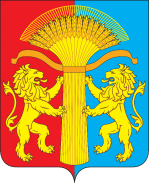 АДМИНИСТРАЦИЯ КАНСКОГО РАЙОНА КРАСНОЯРСКОГО КРАЯПОСТАНОВЛЕНИЕ10.01.2022                                             г. Канск                                             № 1 - пгО признании утратившим силу постановления администрации Канского района от 24.03.2021 № 103-пг «Об утверждении административного регламента исполнения муниципальной функции по проведению проверок при осуществлении муниципального земельного контроля на территории муниципального образования Канский район»В связи с реформированием контрольно-надзорной деятельности, на основании принятия Федерального закона от 31.07.2020 № 248-ФЗ «О государственном контроле (надзоре) и муниципальном контроле в Российской Федерации», решения Канского районного Совета депутатов Красноярского края от 15.12.2021 № 4-30 «Об утверждении Положения о муниципальном земельном контроле в границах муниципального образования Канский район», руководствуясь ст. 38, 40 Устава Канского района, ПОСТАНОВЛЯЮ:1. Признать утратившим силу постановление администрации Канского района от 24.03.2021 № 103-пг «Об утверждении административного регламента исполнения муниципальной функции по проведению проверок при осуществлении муниципального земельного контроля на территории муниципального образования Канский район».2. Контроль за исполнением настоящего постановления возложить на заместителя Главы Канского района по оперативным вопросам С.И. Макарова.3. Постановление изготовлено и подписано в 3 (трех) экземплярах.4. Настоящее постановление подлежит опубликованию в официальном печатном издании «Вести Канского района», размещению на официальном сайте муниципального образования Канский район в информационно-телекоммуникационной сети «Интернет», и вступает в силу с 1 января 2022 года.Глава Канского района                                                                     А.А. Заруцкий